РОССИЙСКАЯ ФЕДЕРАЦИЯ БЕЛГОРОДСКАЯ ОБЛАСТЬ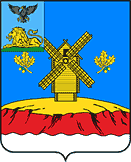 МУНИЦИПАЛЬНЫЙ СОВЕТ  МУНИЦИПАЛЬНОГО РАЙОНА «КРАСНОЯРУЖСКИЙ  РАЙОН»Р Е Ш Е Н И Е Об отчете председателяКонтрольно-счетной комиссии Краснояружскогорайона за 2022 годВ соответствии с пунктом 2 статьи 19 Федерального Закона от 07 февраля 2011 года № 6-ФЗ (ред.от 01.07.2021) «Об общих принципах организации и деятельности контрольно-счетных органов субъектов Российской Федерации и муниципальных образований», ст. 21 Положения о контрольно-счетной комиссии Краснояружского района и Уставом муниципального района «Краснояружский район» Белгородской области Муниципальный совет Краснояружского районаРЕШИЛ:1. Информацию об основных показателях деятельности контрольно-счетной комиссии Краснояружского района за  2022 год принять к сведению (прилагается).2. Настоящее решение опубликовать в межрайонной газете «Наша Жизнь», в сетевом издании «НашаЖизнь31», и на официальном сайте органов местного самоуправления.3. Контроль за исполнением настоящего решения возложить на постоянную комиссию по вопросам местного самоуправления, работы Муниципального совета (Ткаченко Г.В.)Председатель Муниципального советаКраснояружского района                                                                     И. Болгов \                                                                             Приложение к решению                                                                              Муниципального совета                                                                                Краснояружского района                                                                       от «16» февраля 2023 г. № 427 Информация о работе Контрольно-счетной комиссииКраснояружского районаза 2022 год.Информация о результатах проведенных контрольных и экспертно-аналитических мероприятий Контрольно-счетной комиссии  Краснояружского района  подготовлена в соответствии с требований пункта 2 статьи 19 Федерального закона от 07.02.2011 № 6-ФЗ (ред.от 01.07.2021) «Об общих принципах организации и деятельности контрольно-счетных органов субъектов Российской Федерации и муниципальных образований» и статьи 21 Положения о Контрольно-счетной комиссии муниципального района «Краснояружский район» Белгородской области, утвержденного решением Муниципального совета муниципального района «Краснояружский район» от 23.12.2021 № 320, Регламента работы Контрольно-счетной комиссии  Краснояружского района.В представленной информации отражены основные результаты контрольных и экспертно­аналитических мероприятий, предусмотренных планом работы на 2022 год, направленных на повышение эффективности работы Контрольно-счетной комиссии в сфере внешнего муниципального финансового контроля.ОСНОВНЫЕ ИТОГИ РАБОТЫ КОНТРОЛЬНО-СЧЕТНОЙ КОМИССИИПлан работы Контрольно-счетной комиссии на 2022 год, расположенный на сайте администрации Краснояружского, утвержден распоряжением  председателя Контрольно-счетной комиссии от 28.12.2021 г. № 46.В результате дополнительных мероприятий, проводимыми Контрольно-счетной комиссией в 2022 году, связанными с проверкой использования бюджетных средств, направленных на оказание государственной социальной помощи на основании социального контракта отдельным категориям граждан, план работы был скорректирован. При осуществлении плана работы Контрольно-счетной комиссии в 2022 году по прежнему особое внимание уделялось:- финансово-экономической экспертизе проектов муниципальных правовых актов (включая обоснованность финансово-экономических обоснований) в части, касающейся расходных обязательств Краснояружского района, а также программ Краснояружского района;-  экспертизе проектов бюджета Краснояружского района;- внешней проверке годового отчета об исполнении бюджета Краснояружского района;-  контролю за законностью, результативностью (эффективностью и экономностью) использования средств бюджета Краснояружского района, поступивших в бюджеты поселений, входящих в состав Краснояружского района;В целях выполнения возложенных функций Контрольно-счетной комиссией за 2022 год проведено 216  мероприятий  внешнего муниципального (финансового) контроля, из них 62 контрольных  мероприятия (далее КМ) и 154 экспертно-аналитических мероприятия (далее ЭАМ).Проанализировав динамику проведенных экспертно-аналитических мероприятий и контрольных мероприятий в течение 5 лет, мы видим, что по сравнению с 2018годом (если базовый год): показатель «ЭАМ» увеличился в 2,2раза, а показатель «КМ» - в 3,4 раза.Анализируя  соотношение  двух мероприятий (ЭАМ и КМ)  между собой,  в приоритете остается экспертиза проектов муниципальных правовых актов  в части, касающейся расходных обязательств,  которая составляет более 70% от всех мероприятий.ЭКСПЕРТНО-АНАЛИТИЧЕСКАЯ ДЕЯТЕЛЬНОСТЬВидами экспертно-аналитических мероприятий, проводимых контрольно-счетной комиссий,  являются экспертиза и мониторинг.В рамках экспертно-аналитической деятельности за 2022 год подготовлено:128 экспертиз на проекты правовых актов составляющих расходную часть бюджета, (что в 2 раза больше по сравнению с 2021 годом, в котором было проведено 70 таких экспертиз) среди них: 33 экспертизы по изменению лимитов бюджетных обязательств, 1 экспертиза по внесению изменений в  муниципальную программу «Формирование современной городской среды в Краснояружском районе».      Также среди нормативно-правовых актов, касающихся расходных обязательств Краснояружского района и  прошедших экспертизу  были:- проект распоряжения администрации Краснояружского района «О вручении персональных поздравлений Президента Российской Федерации»»,- проект распоряжения администрации Краснояружского района «О чествовании семей новорожденных»,- проект распоряжения администрации Краснояружского района «О выделении денежных средств из резервного фонда администрации Краснояружского района»,  для финансирования расходов на питание и проживание жителей приграничных территорий Краснояружского района, покинувших место жительства в связи с обстоятельствами, связанные с проведением СВО на территории Украины, находящихся в пунктах временного размещения, с последующим возмещением понесенных расходов бюджета Краснояружского района из резервного фонда Правительства Белгородской области, - проект распоряжения администрации Краснояружского района «О выделении денежных средств на проведение дополнительных мер по повышению рождаемости»,- проект распоряжения администрации Краснояружского района, подготовленный Управлением образования «О единовременных выплатах молодым специалистам», «О единовременных выплатах денежных средств (подъемных) молодым специалистам – педагогическим работникам муниципальных образовательных учреждений Краснояружского района»,- проект распоряжения администрации Краснояружского района, подготовленный  Управлением физической культуры, спорта и молодежной политики «О поощрении сборных команд Краснояружского района по гиревому спорту и стрельбе из пневматического оружия, участников финального этапа областной спартакиады «За физическое и нравственное здоровье нации»,  «О премировании участников сборной команды района по футболу сезона 2022года», «О поощрении сборной команды Краснояружского района  по плаванию, участников финального этапа областной спартакиады «За физическое и нравственное здоровье нации», «Об участии команды МБУДО «Краснояружская ДЮСШ» в Первенстве мира по полиатлону» и др.- проект распоряжения администрации Краснояружского района, подготовленный Управлением культуры администрации Краснояружского района «О единовременном пособии молодым специалистам-работникам муниципального учреждения культуры Краснояружского района», «О назначении стипендий лицам, обучающимся на условиях договора о целевом обучении".9 Экспертиз по результатам внешней проверки годового отчета об исполнении  бюджета за 2021год:Одна  - по  Краснояружскому району, представленного в форме проекта решения «Об исполнении бюджета муниципального района «Краснояружский район» за 2021 год»,Восемь экспертиз - по результатам внешней проверки годовых отчетов об исполнении за 2021 год, в отношении 7 сельских поселений и 1 городского поселения,  в соответствии с заключенными Соглашениями. 9 Экспертиз проектов бюджета на 2023год и плановый период 2024-2025года:1.  Одна  - по  Краснояружскому району, представленная в форме проекта решения «О бюджете муниципального района «Краснояружский район» на 2023 год и плановый период 2024-2025годы»,2.  Восемь экспертиз проекта решения «О бюджете сельских поселений и городского поселения на 2023 год и плановый период 2024-2025годы» в отношение 7 сельских поселений и 1 городского поселения,  в соответствии с заключенными Соглашениями.                  Все проекты решений составлены в соответствии со ст. 264.4 БК РФ.В рамках экспертно-аналитической деятельности, по данным бюджетной и бухгалтерской отчетностей, был проведен анализ отчетов об исполнении бюджета Краснояружского района за первый квартал 2022года, за 1 полугодие 2022 года и за 9 месяцев 2022года.Подготовлено три  заключения по ним.Во исполнение письма Контрольно-счётной палаты Белгородской области от 12.12.2019 года № 1061 и Плана деятельности Контрольно-счетной комиссии Краснояружского района на 2022 год в начале года было проведено экспертно-аналитическое мероприятие «Анализ объемов и количества объектов незавершенного строительства, финансируемых за счет бюджетных средств».       По результатам анализа, выявлено, что на 01января 2022 года в Краснояружском районе на балансе Администрации района числилось  3 (три) объекта незавершенного строительства на общую сумму 1млн.727тысяч250 рублей.                                                                                                                     Контрольно-счетной комиссией была проведена работа по сокращению объектов  незавершенного строительства, т.е. были направлены письма главе администрации Краснояружского района, главам сельских поселений, где находится объект незавершенного строительства, управлению капитального строительства администрации района о рассмотрении мероприятий по поэтапному сокращению незавершенного строительства, в том числе по вовлечению в хозяйственный оборот.       В результате данного экспертно-аналитического мероприятия:Комиссионно принято решение и списаны невостребованные затраты в капитальные вложения по изготовлению ПСД на реконструкцию ЦНТ в п. Красная Яруга, в размере 56 тыс. рублей. Автостоянка для пожарного автомобиля в с.Репяховка, строительство завершено, о чем свидетельствуют подписанные формы КС-2,КС-3, передача балансодержателю планируется в 2023 году.В ходе  реализации инициативных проектов на территории Краснояружского района, инициаторами которых являлись депутаты Земских собраний, председатели ТОС, было подготовлено 2 итоговых  отчета – по  строительству тротуарных  дорожек в с. Вязовое и с.Репяховка за период 2021года, на сумму 1млн.868тыс.457 рублей (840 797 и 1 027 660 соответственно).Для проведения мероприятий в рамках реализации инициативных проектов, Контрольно-счетная комиссия совместно с главами сельских поселений, где инициировались проекты,  с представителями управления капитального строительства администрации района  выезжали на места строительства, где были произведены контрольные замеры и фиксация объекта  с помощью фото. Работы по данным объектам выполнены в полном объеме и в соответствии с техническим заданием муниципальных Контрактов.В рамках  реализации национального проекта «Культура» было проведено  экспертно-аналитическое мероприятие по реализации федерального проекта «Творческие люди» за период 2021года, на который было  выделено 199тысяч 900 рублей:-поддержка отрасли культуры (лучшие сельские учреждения культуры, которым признана  модельная библиотека-филиал №5 с. Илек-=Пеньковка) – 133,3 тыс. рублей,  (лучшие работники сельских учреждений культуры) – 66,6 тыс. рублей (Лучшим работником культурно-досугового учреждения Краснояружского района признана заведующая Сергиевским СДК).Выделенные денежные средства освоены в полном объеме, нарушений не установлено.В соответствии с постановлением Губернатора Белгородской области от 3 мая 2006 года № 66 «О грантах Губернатора Белгородской области, направленных на развитие сельской культуры» было проведено экспертно-аналитическое мероприятие «Анализ использования денежных средств из областного бюджета на реализацию гранта Губернатора Белгородской области в Краснояружском районе». Было проверено бюджетное учреждение «Центр культурного развития Краснояружского района» в рамках реализации  проекта «Создание подкастов культурно-исторического развития территорий Краснояружского района «Родина нараспашку». На данный проект было выделено 263тыс. 200 рублей, из которых  250тыс. рублей – областной бюджет, 13тыс. 200 рублей – местный.В рамках проекта была улучшена материальная база МБУК «ЦКР Краснояружского района».При проведенной выездной инвентаризации, все материальные ценности поставлены на бухгалтерский учет и каждому присвоен инвентарный номер. КОНТРОЛЬНАЯ ДЕЯТЕЛЬНОСТЬ        За 2022 год было проведено 62  контрольных мероприятия, среди которых основная доля (68%) выпала на проверки в соответствии с  распоряжением  Правительства Белгородской области от 25.05.2020г. № 222-рп «Об утверждении перечня мероприятий, направленных на обеспечение оказания государственной социальной помощи на основании социального контракта отдельным категориям граждан с учетом предоставления из федерального бюджета бюджету Белгородской области субсидии на софинансирование расходов в 2021 и 2022годах» и  во исполнении письма Контрольно-счетной палаты Белгородской области № 04/604 от 29 августа 2022года.Проверка  проводилась в части: соблюдения Порядка предоставления государственной социальной помощи на основании Социального Контракта отдельным категориям граждан, утвержденным постановлением Правительства Белгородской области от 22.06.2020 года № 273-пп, полноты, своевременности и достоверности формирования личных дел граждан, с которыми заключены Социальные Контракты, первичных документов,полноты и достоверности формирования информации и внесения ее в Единую государственную информационную систему социального обеспечения информации (ЕГИССО) об оказании государственной социальной помощи на основании Социального Контракта.       Проверкой было охвачено 42 Социальных контракта, т.е. 42 личных дела граждан, с которыми заключены Социальные Контракты по оказанию государственной социальной помощи.         Государственная социальная помощь на основании Социального Контракта за счет денежных средств федерального и областного бюджетов предоставлялась при реализации следующих мероприятий программы социальной адаптации:а) Поиск работы.б) Осуществление индивидуальной предпринимательской деятельности;в) Ведение личного подсобного хозяйства; г) Осуществление иных мероприятий, направленных на преодоление гражданином трудной жизненной ситуации.    На момент проверки, в соответствии с указанным выше количеством социальных контрактов,  освоено 5 млн.900тысяч  рублей из выданных 6млн. 017 тыс. рублей на господдержку (98%), что подтверждается первичными документами.   В результате проверки формирования личных дел гражданина, с которым заключен Социальный Контракт,   выявлены нарушения не суммового характера, которые исправлялись  в ходе проверки, а именно: - отсутствие справки о трудовой деятельности с ПФ РФ,- отсутствие справки с центра занятости населения,- отсутствие отчета об оценке эффективности реализации социального контракта, - отсутствие акт обследования материально – бытового положения.- почти в каждом личном деле имеются  арифметические ошибки при расчетах бизнес-планов граждан, получившим  государственную социальную поддержку.В соответствии с этим Контрольно-счетной комиссией  были направлены письма в адрес заместителя главы администрации района по экономическому развитию и АПК, начальнику управления экономического развития и АПК о данных нарушениях и некорректном составлении бизнес-планов. Рекомендовано было проанализировать, перепроверить вышеуказанные документы специалистами, ответственными за проверку бизнес-планов.          При проверке  полноты и достоверности формирования информации и внесения ее в ЕГИССО выявлено, что данные заявителя вносятся не полностью, т.е. не в соответствии с Методическими рекомендациями  по оказанию государственной социальной помощи на основании социального контракта (Приказ Минтруда России от 03.08.2021 № 536).          Нарушения были доведены до специалистов и руководителя Управления социальной защиты населения администрации района.          Нецелевого и неэффективного использования денежных средств не выявлено. Акты контрольных мероприятий подписаны ответственными лицами в проверяемом периоде:  начальником управления социальной защиты населения Краснояружского района  и специалистом. К актам приложены фотоотчеты.В 2022 году Контрольно-счетная комиссия  провела ряд контрольных обмеров на объектах «Ремонт автодорог» за период 2021года (проверено первичных документов на сумму  52млн.196 тыс.руб), в. т.ч.:«Ремонт автодороги в п.Красная Яруга по ул.Транспортная», - 6млн.300т.руб.,«Ремонт автодорог в микрорайоне ИЖС «Дальневосточный» п. Красная Яруга, -  11млн.391тыс.846руб,«Ремонт автодороги в п.Красная Яруга по ул.Трудовая», -  19 млн.345 тыс.801рубль,«Ремонт автодороги по ул.Центральная в с.Колотиловка Краснояружского района», -  4млн.183 тыс.810 рублей,«Ремонт автодороги в с. Илек – Пеньковка Краснояружского района», -  10млн.975т. рублей.Проверка объектов проводилась с изучением (анализом) предоставленных документов и выполненных замеров с использованием курвиметра. По объекту «Ремонт автодороги по ул.Центральная в с.Колотиловка Краснояружского района» подрядчиком были нарушены условия Контракта, в части соблюдения сроков выполнения работ. Однако, требование об уплате пени за просрочку исполнения обязательств Заказчиком (администрацией Колотиловского сельского поселения) выписано не было, следовательно, потери бюджета составили 2212 рублей 73копейки.Во исполнение письма Контрольно-счётной палаты Белгородской области от 19.10.2022 года № 03/727, проведена проверка использования бюджетных средств, направленных на реализацию муниципальной программы «О формировании современной городской среды в Краснояружском районе на 2018-2022 годы».       Согласно утвержденной муниципальной программы (в редакции  постановления №356 от 29.12.2021 г.), т.е. с учетом изменений,  объем финансирования по данной муниципальной программе на 2021 год  – 8786,0тыс.руб. из средства областного бюджета.Администрацией Краснояружского района в рамках выполнения мероприятий предусмотренных муниципальной программой «Формирование современной городской среды в Краснояружском районе на 2018-2022 годы» в 2021 году были заключены муниципальные контракты по 5-ти детским площадкам на указанную сумму, а именно:Детская площадка по  ул.Полевой 10, на 1лн.703 тыс. рублей,Детская площадка по  ул.Привокзальная, на 1млн.924 тыс. рублей,Детская площадка по  ул.Дальневосточная, на 1млн 697тыс. рублей.Детская площадка по ул.Центральная 54,56,58,60,62,64, на 1лн.703 тыс. рублей,Детская площадка по ул.Центральная 87 на 1млн.759тыс.рублей.При выездном мероприятии совместно со специалистом Управления капитального строительства проводились контрольные замеры.       Нарушения, которые выявлены в ходе проверки были в письменной форме доведены  до Заказчика и Подрядчика.        При повторном выезде на объекты, в течение месячного срока замечания были устранены.          Расчеты за выполненные работы,  администрацией Краснояружского района произведены в сроки определенные контрактами на основании актов – приемки выполненных работ.       Каждое контрольное мероприятие оформлено актом с приложением фотоматериала по площадке.      В 2022 году Администрацией Краснояружского района в рамках выполнения мероприятий предусмотренных муниципальной программой «Формирование современной городской среды в Краснояружском районе на 2018-2022 годы» заключены муниципальные контракты:Обустройство спортивных площадок по  ул.Центральная, 87 и ул. Полевая на сумму 10млн. рублей.         При выездном контрольном мероприятии, при произведенных замерах и сопоставления установленного спортивного оборудования с его техническими характеристиками к муниципальному контракту, нарушений не выявлено. В 2022 году проведена выборочная проверка использования бюджетных средств, направленных на реализацию капитальных вложений за период 2020-2021-2022года:По МОУ «Графовская СОШ»,По МОУ «Сергиевскя СОШ»,Центра дополнительного образования детей (дом Харитоненко).МУК «Вязовской СДК»по созданию скейт-парка в Парке Победы  пос. Красная Яруга.Ремонт Парка Победы в пос. Красная Яруга.Ремонт братской могилы в с. Илек-Пеньковка Краснояружского районаблагоустройство рекреационной зоны «Ивушка» в п. Красная Яруга          Объем проверенных денежных средств составил 172млн.027тысяч  500 рублей. В результате контрольных мероприятий по вышеупомянутым объектам были изучены муниципальные контракты, локально-сметные  расчеты. Уделялось внимание условиям Контракта, в части соблюдения сроков выполнения работ.  При выездных контрольных мероприятиях, вместе со специалистом управления капитального строительства, производились подсчеты,  замеры, сопоставления строительно-монтажных работ  по формам КС-2,КС-3 с их фактическим количеством.          Нарушения при проверке данных объектов в основном касалось пересортицы, так например, при осмотре малых архитектурных форм в МОУ «Сергиевская СОШ» выявлена пересортица: вместо Качалки–балансир «Стандарт» (двойная) и Качалки –балансир:(одинарная), установлены Качалка на пружине тип "Лягушка", 1шт. и  Качалка на пружине тип "Вертолетик", 1шт.При контрольном мероприятии в ЦДОД выявлена пересортица в названиях установленного оборудования, а также не были приняты к учету материалы, фактически находящиеся  в наличии. В течение месяца в Контрольно-счетную комиссию  поступил отчет об устранении пересортицы и отражение результатов оприходования материалов в бухгалтерском учете. Во исполнение плана работы контрольно-счетной комиссии на 2022 год, проведена проверка финансово-хозяйственной деятельности следующих учреждений: Муниципального учреждения «Физкультурно-оздоровительный клуб «Краснояружский» за 2020-2021 гг.МОУ «Краснояружская средняя  общеобразовательная школа №2» за 2021 год.Муниципального бюджетного дошкольного образовательного учреждения «Краснояружский  детский сад «Солнечный» за 2021г.        По двум учреждениям: по  СОШ №2  и детскому саду «Солнечный» контрольное мероприятие было посвящено организации питания детей.        Объем проверенных денежных средств составил 122млн.190 тысяч рублей. По трем учреждения выявлено нарушений на сумму - 188тысяч 395рублей.Данные нарушения классифицировались,  как:- нарушение требований, предъявляемых к оформлению фактов хозяйственной жизни первичными учетными документами  на сумму 152 тыс.200 рублей, т.е.,  в нарушение  п.2  ст.9 Федерального закона от 6 декабря . N 402-ФЗ "О бухгалтерском учете"  факты хозяйственной жизни не оформлены первичными учетными документами или к учету принимаются первичные документы ненадлежаще оформлены,- списание продуктов питания сверх норм, утвержденных  СанПиНом на сумму 21тыс.433 рубля,- числящаяся дебиторская задолженность отчисленных воспитанников на сумму 3тыс.398 рублей. (по дет.саду Солнечный), т.е.  в учреждении   отсутствует анализ дебиторской и кредиторской задолженности расчетов по родительской плате,  - нарушение  44-ФЗ " О контрактной системе в сфере закупок", приемка и оплата поставленных работ, несоответствующих условиям контракта на сумму 9тыс.152 рубля и потери бюджета в связи с неуплатой Подрядчиком пени на сумму 2 тыс. 217 рублей.Устранено  нарушений на 152 тыс.200 рублей, что составляет 81% от всех  выявленных нарушений (188 395 руб.).Потери бюджета составили 36тыс.195рублей, из них:- списание продуктов питания сверх норм, утвержденных  СанПиНом на сумму 21тыс.433 рубля.- оставшаяся дебиторская задолженность отчисленных воспитанников составила 747 рублей. (по дет.саду Солнечный)   -  нарушение  44-ФЗ " О контрактной системе в сфере закупок» на сумму 11тыс.364 рубля,               - нарушение  п.2  ст.9 Федерального закона от 6 декабря . N 402-ФЗ "О бухгалтерском учете"  факты хозяйственной жизни не оформлены первичными учетными документами на сумму 2тыс.651 рубль.      В целях принятия надлежащих мер и для устранения установленных нарушений и недостатков руководителям учреждений направлены  представления и письма о суммах нарушений и их классификации. Информационная деятельностьОрганизация работы Контрольно-счетной комиссии Краснояружского района в 2022году строилась на основных принципах, являющиеся базовыми для эффективного функционирования органа внешнего муниципального финансового контроля: законности, объективности, эффективности, независимости и гласности.Программа проведения контрольных и экспертно - аналитических мероприятий формировались с учетом результатов проводимой оценки наличия коррупционных рисков при использовании бюджетных средств и муниципального имущества.            Проводимые контрольные и экспертно-аналитические мероприятия ориентированы на оказание практической помощи проверяемым учреждениям в повышении эффективности их работы, укреплении бюджетно-финансовой дисциплины, налаживания должного бухгалтерского учета  и бюджетной отчетности. Информация о результатах контрольных мероприятий  и принятых мерах по итогам контрольных мероприятий, в отчетном периоде  направлялась в Муниципальный совет Краснояружского района, главе администрации Краснояружского района, руководителям структурных подразделений, в которых проводилась проверка.Также, комиссией осуществлялось взаимодействие по вопросам текущей деятельности с Контрольно - счетной палатой Белгородской области, путем предоставления сведений в виде отчетов и информационных материалов.План работы и отчет о проделанной работе комиссии  за соответствующий период размещены на официальном сайте администрации Краснояружского района. Также на официальном сайте администрации Краснояружского района, в разделе «Контрольно-счетная комиссия» открыта страничка «Обращение граждан».Председатель Контрольно-счетной комиссии Краснояружского района                                                         В. В. Бужинская« 16 »  февраля  2023 года                                                     № 427 Наименование показателей2018г.2019г.2020г.2021г.2022г.Экспертно-аналитические мероприятия688296103154Контрольные мероприятия182014762ИТОГО мероприятий86102110110216№ п/пНаименование объектаСроки выполнения работстоимость выполненных работпримечание1.Реконструкция ЦНТ п. Красная ЯругаС августа 2019г.    56,0Выполнение инженерно-геологических изысканий (невостребованные)2.Автостоянка, крытая для пожарного автомобиля в с. Репяховка2021 г. 420,577строительство, которых ведется в плановом порядке3Водозаборные скважины и водопровод в с. Колотиловка Краснояружского районаС 2018 года1250,673документы не прошли государственную регистрацию